TRANSITION MEDICAL SUMMARY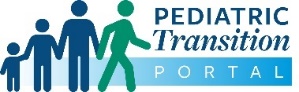 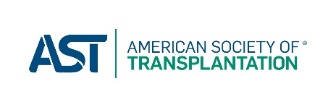 KIDNEY TRANSPLANTNAME:  ___________________________ 	DOB:  _________________     DATE:___________CAUSE OF PRIMARY KIDNEY FAILUREBIOPSY OF NATIVE KIDNEY (include report if available)DATE(S) OF TRANSPLANT(S)INITIAL IMMUNOSUPPRESSION  INITIAL TRANSPLANT SURGICAL OPERATIVE NOTES  TRANSPLANT HISTORY  TRANSPLANT HISTORY  Matching/donor typeKDPI, if knownDonor ageCURRENT MEDICATIONS (and important historical changes in medications)  ALLERGIES  CURRENT WEIGHT  LABORATORY DATA  LABORATORY DATA  LABORATORY DATA  LABORATORY DATA  LABORATORY DATA  Serum Cr rangeCPRA CrossmatchDonor Specific AntibodiesCMV DonorRecipientEBVDonorRecipientOtherTRANSPLANT COMPLICATIONS  TRANSPLANT COMPLICATIONS  Rejection (date, type, treatment)Surgical complicationsInfection History (EBV, CMV, BK virus)Metabolic complications: NODATMalignancy (PTLD)OtherIMAGING/HISTOLOGY DATA  (date and type)TRANSPLANT ORGAN BIOPSY DATA (include reports)  ADDITIONAL MEDICAL ISSUES  RECENT AND/OR IMPORTANT HOSPITALIZATIONS  PSYCHOSOCIAL ISSUES  PSYCHOSOCIAL ISSUES  School/EmploymentFamily/HousingAdherenceMental Health Physical StatusINSURANCE STATUS  INSURANCE STATUS  ProviderID numberPhonePATIENT CONTACT INFORMATIONPATIENT CONTACT INFORMATIONHome phoneCell phoneHome addressSecondary contact nameSecondary contact phone numberPEDIATRIC PROVIDER CONTACT INFORMATIONPEDIATRIC PROVIDER CONTACT INFORMATIONPediatric Transplant Coordinator nameOffice phone numberOffice fax numberOffice locationPRIMARY CARE PROVIDER CONTACT INFORMATIONPRIMARY CARE PROVIDER CONTACT INFORMATIONPhysician nameOffice phone numberOffice fax numberOffice location